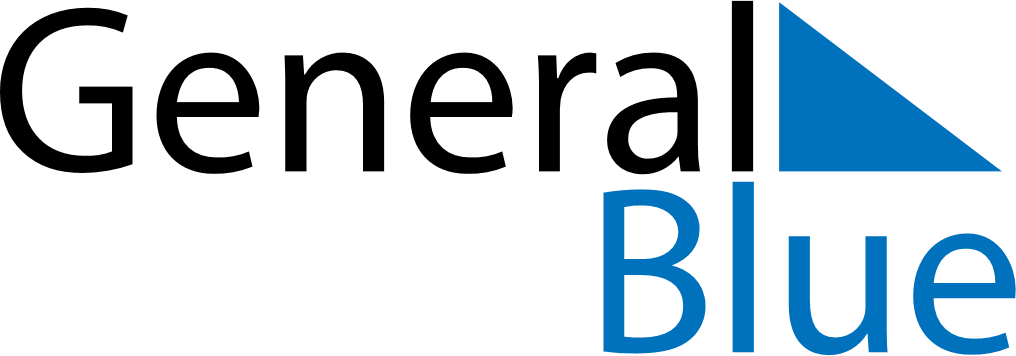 February 2029February 2029February 2029February 2029BoliviaBoliviaBoliviaMondayTuesdayWednesdayThursdayFridaySaturdaySaturdaySunday12334Feast of the Virgin of Candelaria567891010111213141516171718Shrove MondayShrove Tuesday1920212223242425262728